PEHLİVANTAŞI İLKOKULU MÜDÜRLÜĞÜNE                             RİZE2019 - 2020 Eğitim - öğretim yılı 1. dönem, 3.Sınıf Zümre Öğretmenler Kurulu 12.09.2019 tarihinde öğretmenler odasında saat 16.00’da aşağıdaki gündem maddelerini görüşmek için toplanacaktır.Bilgilerinize arz ederim. 	 04.09.2019                                                                                                                       Hüseyin TURAN                                                                                                                       3.Sınıf Öğretmeni                                 GÜNDEM  MADDELERİAçılış ve yoklama, İKY’nin 35.maddesinin incelenmesi. Eğitim öğretim programlarının incelenmesiHaftalık Ders Saatleri Çizelgesinin incelenmesiÜnitelendirilmiş Yıllık Planlar, Günlük Ders Planları,  İşleniş SüreleriSerbest Etkinlikler Dersi İçerik ve Saatinin görüşülmesiDeğişen İlköğretim Kurumları Yönetmeliğinin İncelenmesi İlköğretim Kurumlarının öğretim programları ile ders kitaplarında yer alması gereken Atatürkçülük konularının planda gösterilmesi.2019-2020 İş günü takviminin incelenerek, temalara ayrılacak sürelerinin belirlenmesi.Derslerde uygulanacak yöntem ve tekniklerSınıfta kutlanacak belirli gün ve haftalar.Uygulamalarda karşılaşılan güçlükler Davranış bozuklukları ve uyum sorununun ortadan kaldırılması için gerekli tedbirlerin alınmasıMesleki çalışmaların, teknolojik gelişmelerin takip edilerek derslere yönelik gelişmelerin izlenmesi,Ölçme ve değerlendirme çalışmalarının görüşülmesiÖğrencilerin okul ve diğer öğrencilerle ilişkilerinin iyi yönde gelişmesi için gerekli tedbirlerin alınmasıKonular işlenirken yapılacak gezi, gözlem, deney ve uygulamalarEğitim – öğretimde yararlanılacak ders araç ve gereçleriSınıf, okul temizliği ve beslenmeÖğrenci devamsızlık durumlarının görüşülmesiDilek ve Temenniler	                                                                                        UYGUNDUR						                                                   04.09.2019                                                                                       Bekir BULUT                                                                                        Okul MüdürüPEHLİVANTAŞI İLKOKULU 2019-2020 EĞİTİM ÖĞRETİM YILI3. SINIFLAR SENE BAŞI ZÜMRE ÖĞRETMENLER KURULU TOPLANTI TUTANAĞIToplantıya Katılanlar   :	Bekir BULUT (Okul Müdürü)			           3 – A   Hüseyin TURAN	Zümre toplantısına geçilmeden önce gündem maddeleri okundu.                               GÜNDEM  MADDELERİAçılış ve yoklama, İKY’nin 35.maddesinin incelenmesi.Eğitim öğretim programlarının incelenmesi Haftalık Ders Saatleri Çizelgesinin incelenmesiÜnitelendirilmiş Yıllık Planlar, Günlük Ders Planları, İşleniş Süreleri.Serbest Etkinlikler Dersi İçerik Ve Saatinin görüşülmesiDeğişen İlköğretim Kurumları Yönetmeliğinin İncelenmesi İlköğretim Kurumlarının öğretim programları ile ders kitaplarında yer alması gereken Atatürkçülük konularının planda gösterilmesi.2018-2019  iş takviminin incelenerek, temalara ayrılacak sürelerinin belirlenmesi.Derslerde Uygulanacak Yöntem Ve TekniklerSınıfta Kutlanacak Belirli Gün ve Haftalar.Uygulamalarda karşılaşılan güçlükler Davranış bozuklukları ve uyum sorununun ortadan kaldırılması için gerekli tedbirlerin alınmasıTeknolojik gelişmelerin takip edilerek derslere yönelik gelişmelerin izlenmesi.Ölçme ve değerlendirme çalışmalarının görüşülmesiÖğrencilerin okul ve diğer öğrencilerle ilişkilerinin iyi yönde gelişmesi için gerekli tedbirlerin alınmasıKonular işlenirken yapılacak gezi, gözlem, deney ve uygulamalarEğitim – Öğretimde Yararlanılacak Ders Araç ve GereçleriSınıf, okul temizliği ve Beslenme Öğrenci devamsızlık durumlarının görüşülmesiDilek ve Temenniler	GÜNDEMİN GÖRÜŞÜLMESİ1 –Açılış ve yoklama, İKY’nin 35.maddesinin incelenmesi.3/A sınıfı Zümre Öğretmenler toplantısına Zümre başkanı Hüseyin TURAN başkanlığında ve okul müdürü Bekir BULUTkatıldı. Yeni öğretim yılıyla ilgili temenniler dile getirildi. Zümre öğretmenler kurulu toplantılarının İlköğretim Kurumları Yönetmeliği’nin 35. maddesi incelenerek “ Her öğretim yılının başında, ortasında ve sonunda ve ihtiyaç duyuldukça toplanır.”  ifadesinden hareketle toplanıldığını belirtildi. MADDE 35 – (1) Zümre öğretmenler kurulu; okul öncesi eğitim kurumlarında okul öncesi eğitimi öğretmenlerinden, ilkokullarda aynı sınıfı okutan sınıf öğretmenleri ve varsa alan öğretmenlerinden, ortaokul ve imam-hatip ortaokullarında ise aynı alanın öğretmenlerinden oluşur. (2) Aynı sınıfı okutan bir sınıf öğretmeni veya aynı dersi okutan yalnızca bir alan öğretmeni olması durumunda zümre öğretmenler kurulu toplantısı yapılmaz. Ancak bu öğretmenler kurul kapsamında yapacakları çalışmalara yıllık çalışma programında yer verirler. (3) Zümre öğretmenler kurulu, öğretmenler kurulunda yapılacak çalışma planına uygun olarak eğitim ve öğretim yılı başında, ortasında, sonunda ve ihtiyaç duyuldukça toplanır. Toplantılar, zümre öğretmenleri arasından seçimle belirlenen öğretmenin başkanlığında yapılır. (4) Zümre öğretmenler kurulunda; öğretim programı, ders planlarının düzenlenmesi, öğretim yöntem ve teknikleri, ölçme değerlendirme araçları, öğrenci başarı düzeyi, okulun fiziki mekânlarının ve ders araç gereçlerinin kullanımı gibi hususlar görüşülerek okulun çevre imkânları analiz edilir ve iş birliği oluşturulur. (5) Ders yılı sonunda yapılan zümre öğretmenler kurulunda; daha önce yapılan zümre öğretmenler kurulu kararlarının izleme-değerlendirme raporu hazırlanır ve okul müdürlüğüne sunulur. 2. Eğitim öğretim programlarının incelenmesiEğitim öğretim programları incelenerek içerikte çok büyük farklar olmadığı konuşuldu.3. Haftalık Ders Saatleri Çizelgesinin incelenmesi (incelenecek)	TTK’nun 25.06.2012 tarih ve 69 sayılı kararıyla kabul edilen İlköğretim Okulları Haftalık Ders Saatleri Çizelgesi incelendi. 4+4+4 sistemiyle birlikte değişen Haftalık Ders Saatleri Çizelgesi’nin 2019-2020Eğitim öğretim yılında 3. sınıfta  buna göre işlenecek olan dersler ve haftalık ders saatleri aşağıdaki gibidir.4. Ünitelendirilmiş Yıllık Planlar, Günlük Ders Planları,  İşleniş  Süreleri.	Okul müdürü Bekir BULUT, ünitelendirilmiş yıllık planlar ve günlük planların düzenlenmesi ile ilgili olarak yıllık ve günlük planların müfredat incelenerek hazırlanmasını söyledi.  Yıllık Planların, çevre şartlarına ve öğrenci seviyelerine dikkat ederek öğretim yılı başlamadan yapılmasının, planlama yapılırken Yıllık ve Günlük Planların, 2551.Tebliğler Dergisinde yayınlanan “Planlama İle İlgili Yönerge” de belirtilen ortak hükümler gözetilerek http://ttkb.meb.gov.tr/ogretmen/ adlı sitede yayınlanmış olduğunu ders  programları incelenmesinin faydalı olacağı belirtildi.Ünite sürelerinin her ders için ayrı ayrı belirlenip,  planlamalara yansıtılması, zümrenin koordineli  olarak  çalışması  gerektiği  vurgulanarak, her  üniteyi  birlikte  ve  zamanında  bitirmeye  çalışmamız gerektiği, ünitelerin  işlenişi  süresince de  bilgi  alışverişi  yapmamız  gerektiği  söylendi. Atatürkçülük  konularının 23.06.2004  tarih ve 113 sayılı  T.T.K.  kararına  uygun  bir  şekilde  işlenmesine devam edileceğini söyledi. Atatürkçülük konularının incelenerek yıllık planlara  uygun  olacak  şekilde  dağıtılarak  yerleştirilmesinin  önemli  olduğu vurgulandı. Bu amaçla Talim ve Terbiye Kurulunun internet sitesindeki  güncel Atatürkçülük  konularının ünitelendirilmiş yıllık  planlarda  yer  verilmesi  gerektiğini  belirtti.5. Serbest Etkinlikler Dersi İçerik ve Saatinin görüşülmesi	Seçmeli derslerden Serbest Etkinlikler ders saatinin  haftada 2 ders saati olarak yapılmaya devam edileceği 69 sayılı İ.K.H.D.Saati Çizelgesi’nden anlaşıldığı zümre başkanı tarafından belirtildi. Serbest etkinlikler saatinde, okul ve çevrenin şartları ile öğrencilerin bireysel özellikleri ve ihtiyaçları dikkate alınarak; Sosyal, kültürel ve eğitici faaliyet olarak; folklor, müsamere, resim, müzik, monolog, diyalog, grup tartışmaları, güzel konuşma-yazma, kitap okuma, dinleme, sergi düzenleme, gezi-gözlem, inceleme, bilmece, bulmaca, atışma, sayışma, şarkı ve türkü söyleme, soru sorma, cevap verme, duygu ve düşüncelerini ifade etme, oyun, film izleme,  ront, kukla masal dinleme vb. etkinlikler uygulanacağı belirtildi.	Yine TTK’nun ilgili kararının 10.maddesine göre;”Bu dersin saatleri ayrı ayrı veya blok olarak farklı günlerde uygulanabileceği gibi gerektiğinde tamamı bir gün içinde de uygulanabilecektir” maddesi hatırlatıldı. 3/A sınıf öğretmeni Hüseyin TURAN, Serbest Etkinlikler Dersi haftada 2 saat olarak uygulanacaktır. Fakat bu dersin yıllık planı yapılırken sınıfın özel durumlarına göre farklı planlama yapılabileceğini belitti.Okul müdürü Bekir BULUT, Serbest Etkinlikler Dersinde okumayı sevdirmek, dikkatlerini odaklayabilmek amaçlı öğretmen tarafından okunacak hikaye okuma saati uygulanabileceğini ifade etti. Serbest Etkinlikler Dersinde hikaye okuma ve anlatma, resim ile kendini ifade etme, şiir okuma, belirli gün ve haftalarla ilgili etkinliklere katılma çalışmaları, drama, oyunlar, bulmaca çözme, çizgi film ve belgesel izleme, soru-cevap, geziler, sınıf süsleme, tekerleme çalışmaları yapılabileceğini ifade etti.Serbest Etkinlikler dersinin uygulanmasında hangi etkinliklerin seçilip uygulanacağının, okul ve çevrenin şartları ile öğrencilerin bireysel özellikleri ve ihtiyaçları dikkate alınarak; haftalık ders çizelgesi incelenerek yapılması gerektiği açıklandı.6. İlköğretim Kurumları Yönetmeliğinin İncelenmesiMilli Eğitim Bakanlığı İlköğretim Kurumları Yönetmeliği incelenerek özellikle aşağıdaki maddeler okunarak yeniden hatırlatıldı: Madde 16 (Öğrenci dosyası), Madde 18 (Devam, devamsızlığın izlenmesi ve izin verme), Madde 19 (Öğrenim çağı dışına çıkan öğrenciler), Madde 20 (Öğrenci Başarısının Değerlendirilmesi, Ölçme ve değerlendirmenin genel esasları), Madde 24 (Sağlık durumu engeline göre dersler), Madde 29 (Davranışlar), Madde 30 (Öğrenci karnesi), Madde 31 (Öğrenci başarısının değerlendirilmesi), Madde 32 (İlköğretim kurumlarında sınıf yükseltme), Madde 33 (Telafi eğitimi ve yetiştirme programı), Madde 34 (Öğretmenler kurulu), Madde 35 (Zümre öğretmenler kurulu), Madde 36 (Şube öğretmenler kurulu), Madde 44 (Öğretmenlerin nöbet görevi)7. İlköğretim Kurumlarının öğretim programları ile ders kitaplarında yer alması gereken Atatürkçülük konularının planda gösterilmesi.	2504 sayılı tebliğler dergisinden Atatürkçülük ile ilgili konular okundu. Ünitelendirilmiş yıllık planda belirtildiği şekilde temalar işlenirken Atatürkçülük ile ilgili konulara yer verileceği kararı alındı.Atatürkçülük konularının 23.06.2004 tarih ve 113 sayılı T.T.K.  kararına uygun bir şekilde işlenmesine devam edileceğini söyledi. Atatürkçülük konularının incelenerek yıllık planlara uygun olacak şekilde  dağıtılarak yerleştirilmesinin  önemli  olduğu  vurgulandı. Bu amaçla Talim ve Terbiye Kurulunun internet  sitesindeki güncel Atatürkçülük  konularının ünitelendirilmiş yıllık planlarda yer verilmesi  gerektiğini belirtti8. 2019- 2020  iş takviminin incelenerek, temalara ayrılacak sürelerinin belirlenmesi.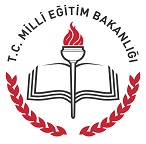 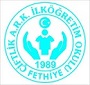 PEHLİVANTAŞI İLKOKULU2019-2020 EĞİTİM-ÖĞRETİM YILI ÇALIŞMA TAKVİMİ,Gerekli görüldüğünde süreler değiştirilebilecektir.2019-2020 EĞİTİM ÖĞRETİM YILI3. SINIFLAR TEMA SÜRELERİ                                         178 saat (3 İş günü milli bayramlar)9. Derslerde Uygulanacak Yöntem ve Teknikler	Türkçe dersi işlenirken, Matematik dersinin işlenilmesi sırasında çözülecek problemlerin seçiminde, Görsel Sanatlar dersinin işlenilmesi sırasında yaptırılacak olan çalışmalarda, Müzik dersinin işlenilmesi sırasında yaptırılacak olan çalışmalarda Hayat Bilgisi dersinin ve tüm derslerin temalar arasında bağlantı sağlanacak şekilde uygulanması ve planlanması önemlidir. Öğrenci başarısını artırmak için zümre  içinde  işbirliği  yapılmasının, karşılıklı  görüş  alış – verişi  yapılmasının, grup  çalışmalarına  ağırlık  verilmesinin  gerekli olduğu konuşuldu.Okul müdürü Bekir BULUT, “Bütün dersleri işlerken “ Belirli Gün ve Haftalar ” dan da faydalanmalı,  herhangi bir belirli gün ve haftanın işlenmesinin, törenden sonra görevlendirilmiş öğretmen ve öğrencilerimizin yaptıkları etkinliklerin sona ermesi ile sınırlı kalmaması gerekiyor. Gerek Hayat Bilgisi dersinde gerekse diğer derslerde işlenmekte olan hafta ile ilgili çalışmalara yer verilmelidir.”  diye belirtti.	Derslerin işlenişi sırasında; anlatım, soru-cevap, deney, gözlem, inceleme, bireysel ve birlikte çalışma, tümevarım tümdengelim, gösterip yaptırma, rol yapma, araştırma, gezi gibi yöntem ve tekniklerden zaten faydalanıyoruz. Ayrıca “ Çağdaş Öğretim Yöntemleri ”  olan “ Beyin Fırtınası, Kubaşık Öğrenme, Kavram Haritası, Balık Kılçığı ” gibi yöntemlerin de derslerin işlenişi esnasında uygulanmasının faydalı olacağını düşünüyorum.” dedi.3/A sınıf öğretmeni, ” Her derste  farklı  öğretim  yöntemleri  izlenilmeli ,  “drama, canlandırma  gibi  öğretim  yöntemleri  kullanılarak çeşitlendirilmesi gerekiyor.” dedi. 	 Derslerin işlenişinde ezberden uzak, öğrencinin yaparak yaşayarak öğrenmeye yönlendirilmesi üzerinde konuşuldu. 	Eğitim ve öğretimin öğrenci merkezli olması gerektiğini, mümkün olduğunca görsel materyallere yer vererek somut kaynaklı, deney ve gözlemle desteklenmesi gerektiğini söyledi. Bu konuda görüş birliğine varılarak, kullanılacak yöntem ve teknikler şu şekilde belirlendi.	               Soru – cevap                                                   	Sonuç çıkarma                                                                                                                             		  Araştırma – inceleme                                       	Sonuç cümlesi yazma                                                                                                            		  Buluş yolu                                                       	Tahmin etme                                                                                                  		  Yaparak yaşayarak öğrenme                            	Grup çalışması                                                                                                  		  Gösterip yaptırma                                            	Drama                                                                                               		  Resimleme                                                        	Kavram haritası                                                                                                      		  Beyin fırtınası                                                   	Tartışma                                                                                                                            		  Örnek olay                                                                                                                                                       10. Sınıfta Kutlanacak Belirli Gün ve Haftalar. (DURUMA GÖRE EKLEME YAPILACAK)	Sosyal Etkinlikler Yönetmeliği” inde geçen esaslardan ”Yedinci Bölüm” deki “Bayramlar, Belirli  Gün  ve  Haftalar” adlı başlık okundu. Bunların sınıf içinde kutlanıp panolarda işlenmesi konuşuldu.11. Uygulamalarda karşılaşılan güçlükler	3/A sınıf öğretmeni Hüseyin TURAN, sınıf etkinliklerinde geride kalan öğrencilerin bu başarısızlıklarının nedenlerinin araştırılmasına, nedenlerinin ortaya çıkarılması ve giderilmesi için öğretmenlerin birbirleriyle iş birliği içinde bulunmaları gerektiğini belirtti.Özellikle uyum dönemiyle ilgili öğrenciler ve etkinlikler ile ilgili tek tek notlar alınmasının ilerisi ve sistem için iyi bir değerlendirme imkanı sağlayacağı belirtildi.            	 İlköğretim Kurumları Yönetmeliği’ne göre 1,2 ve 3. sınıflarda sınav yapılmadığını, bu sebeple öğrencilerin başarılarını ölçmek amacıyla hazırlanan çeşitli tema/ünite sonu “değerlendirme formlarının mutlaka kullanılması gerektiğini açıklandı.Aksi durumda öğrenci notlarının hangi ölçütlere göre verildiğinin muğlak olacağını ifade edildi. Ayrıca notların ve okunan kitapların,  zamanında e-okul’a işlenmesi konusunda daha duyarlı olunması gerektiğini belirtti.12. Davranış bozuklukları ve uyum sorununun ortadan kaldırılması için gerekli tedbirlerin alınması	Davranış bozuklukları ve uyum sorunu gösteren öğrencilerin davranış bozuklukları ve uyum sorunlarını doğuran faktörlerin bulunup bunları giderici tedbirlerin alınması, bu sorunlarla yakından ilgilenilmesi ve ailelerle iş birliğinin sağlanması ve rehberlik servisi ile işbirliği içinde çalışılması gerektiğini söyledi. 13. Teknolojik gelişmelerin takip edilerek derslere yönelik gelişmelerin izlenmesi.	Teknolojik gelişmelerin takip edilmesi kararı zümre olarak alındı. Derslere yönelik etkinliklerin internetten (EBA) yararlanılarak ve düzeltmelerinin yapılarak kullanılması konuşuldu. 14. Ölçme ve değerlendirme çalışmalarının görüşülmesi	Gözlem formlarının, değerlendirme formlarının düzenli doldurulması gereği üzerinde duruldu. Tema sonlarında öğrenci gözlem formlarının doldurulmasının verimli olabileceği belirtildi. Yönetmelikle, uygulamada çoğunlukla velilerin hazırladığı performans görevi kaldırıldı. Bunun yerine öğrencilerin, sınıf veya okulda yapacakları "ders etkinliklerine katılımları" ile değerlendirilmelerine imkan sağlandı. Yönetmelikte, ders etkinliklerine katılım, öğrencilerin, sınıf veya okulda yaptıkları eleştirel düşünme, problem çözme, okuduğunu anlama, araştırma yapma gibi bilişsel, duyuşsal, psikometri alanındaki becerilerini kullanmasını ve geliştirmesini sağlayan, performansını değerlendirmeye yönelik çalışmaları olarak tanımlandı. Proje uygulamasına ise önceden olduğu gibi yönetmelikte yer verildi. Çalışmaların buna göre yapılacağı konuşuldu.	İlköğretim Kurumlar Yönetmeliği’nin ölçme değerlendirme ile ilgili maddeleri Hüseyin TURAN tarafından okundu. En son değişikleri gözden geçirildi. İlköğretim Kurumlar Yönetmeliği’nin yeni halinin öğretmen dosyasında bulunması gerektiği belirtildi.15. Öğrencilerin okul ve diğer öğrencilerle ilişkilerinin iyi yönde gelişmesi için gerekli tedbirlerin   alınması	Öğrencilerin okul ve diğer öğrencilerle ilişkilerinin iyi yönde gelişmesi için öğretmenin öğrencilere  rehberlik etmesi, öğrencilerin diğer öğrencilerle kaynaştırılması, bunun içinde diğer sınıflarla ortak etkinliklerin yapılması kararı alındı.Her hafta öğrencilerin yerlerinin değiştirilmesinin faydalı olacağı görüşü benimsendi.16. Konular işlenirken yapılacak gezi, gözlem, deney ve uygulamalar(geziler yazılacak)2019 -2020 eğitim öğretim yılında kazanımların incelenerek hangi gezilerin yapılabileceği aşağıdaki şekilde belirtildi.Öğrencilerin yıl içinde çevre bilinci ve birliktelik, paylaşımcılık kazanmasına, bu yaş grubuna uygun  yıl sonu piknik etkinliklerine katılmak üzere gezi planı hazırlanarak yönetmeliğe uygun hareket edilmesine karar verildi.17. Eğitim – Öğretimde Yararlanılacak Ders Araç ve Gereçleri	Derslerde kullanılacak araç-gereçlerin zümre öğretmenleri tarafından belirlenerek çalışmaların birlikte yürütüleceğini belirtti.	Derslerde bilgisayar ve projeksiyon kullanılmasının öğrenmeyi daha etkili ve kalıcı hale getireceğini vurgulanarak, sınıflarda bu uygulamanın sık sık yapılması önerildi. Derslerin işlenişinde görsel - işitsel  araçlara daha  ağırlık  verilmesine  karar  verildi.Öğrencilere  aldırılacak  kalemlerin, silgi ve boyaların belli  bir  kalitede  olması  gerektiği, iyi  bir  yazı için iyi  bir  malzeme kullanmanın  çok  önemli olduğu  belirtildi.  Öğrencilerin ders araç ve gereçlerini düzenli  kullanmaları  için  gerekli  eğitim  ve  alışkanlığın verilmesine  gayret  gösterileceği, öğrencilerin almak  zorunda  oldukları  kırtasiye  malzemelerinin bir marka belirtmeden velilere  liste şeklinde  verilerek  aldırılacağı  belirtildi. Derslerin, öğrenci ders ve çalışma kitaplarından takip edilmesine; sosyal etkinliklerinin birlikte yapılmasına karar verildi.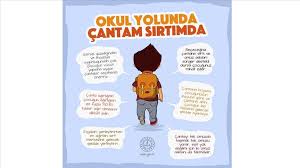 ”Okul Yolunda Çantam Sırtımda” mesajı ile ilgili görselin veliler ile paylaşılmasına karar verildi.Buna göre; Çanta ağırlığının çocuğun ağırlığının en fazla yüzde 10-15’i kadar olması gerektiğine vurgu yapıldı.Çanta taşıma şeklinin çocuklara uygulamalı olarak gösterilmesine karar verildi.18. Sınıf , Okul Temizliği ve Beslenme	Öğrencilere beslenme ve temizlik alışkanlığının kazandırılması başlıklı gündem maddesi görüşülürken;   Kız ve erkek çocuklarının saçları temiz, taralı, çoraplarını giymiş, forma ve ayakkabılarının temiz olmaları gerektiğini söyledi. Okula tertipsiz ve düzensiz gelen öğrencilerin velilerinin okula çağrılmaları ile bu tip sorunların giderilebileceği belirtildi.		Öğrencilere temizlik, sağlıklı ve dengeli beslenme alışkanlığını kazandırmak için bunların öneminin öğrencilere seviyelerine uygun bir biçimde anlatılması gerektiği vurgulandı. Bunun için de ilk haftalarda derse başlamadan önce birkaç dakika bu konular üzerinde durulmasının faydalı olacağı dile getirildi.3/A sınıf öğretmeni Hüseyin TURAN,  Ağız ve diş sağlığı konusuna önem gösterilmesini, yapılacak veli toplantılarında  ailelere  ve  zaman zamanda  öğrencilere  konunun  vurgulanmasının  gerekliliği açıklandı. Ayrıca kahvaltının önemi üzerinde durulması, beslenme  saatlerinde de çocukların  beslenmelerinin  olup  olmadığının kontrol  edilmesi, yemek saatlerinde yemeklerinin yiyip yemediklerinin gözlenmesinin gereği açıklandı. Veli toplantılarında da özellikle bu konular üzerinde durulması istendi.19. Öğrenci devamsızlık durumlarının görüşülmesiÖğrenci devamsızlıkları eğitim-öğretimi olumsuz yönde etkilediği açıklandı. “Bir derse gelmeyen öğrenci, diğer dersleri ve konuları anlamada zorluk çekmektedir. Çünkü konuların belirli zamanlarda ve sürelerde işlenmesi gerekmektedir. Zaman kısıtlı, konular yüklüdür. Aynı zamanda devamsızlık yapan öğrenci okul ve sınıf kurallarına uymada, derse adapte olmada güçlükler yaşamaktadır.” Bunun için;Öğrenci devamsızlıklarının takibinde  İKY madde 18’e dikkat edilmesine, günlük yoklamaların titizlikle yapılmasına;zorunlu devamsızlıklar haricinde öğrencilerin devamsızlıklarının veli-öğretmen-okul işbirliği içerisinde devamlarının sağlanmasına; sürekli devamsız durumunda olan öğrencilerle ilgili işlemlerin, okul idaresi ile işbirliği içinde yürütülmesine karar verildi.20. Dilek ve TemennilerÇalışmaların birlik ve beraberlik içinde yürütülmesi dileklerinde bulunuldu. E-okul sistemine; öğrenci bilgileri, veli telefonları, değerlendirme çalışmalarının sonuçlarının zamanında girilmesinin önemi belirtildi. Bu bilgilerin toplanması için velilere hazır baskılı formlar gönderilmesine karar verildi. Başarılı bir eğitim öğretim yılı dilenerek, toplantı bitirildi.                                                                                                  Bekir BULUT     Hüseyin TURAN                                                                       Okul Müdürü     3/A Sınıf Öğretmeni 2019-2020 EĞİTİM ÖĞRETİM YILI3. SINIFLAR SENE BAŞI ZÜMRE ÖĞRETMENLER KURULUTOPLANTISI ALINAN KARARLAR1.Tüm iş ve işlemler İlköğretim Kurumları Yönetmeliği doğrultusunda ve zamanında yapılması,Yönetmelik değişiklikleri takip edilmesi2. Ünitelendirilmiş yıllık ve günlük planların öğretim programları incelenerek hazırlanmasına ve  2551 sayılı Tebliğler Dergisinde yayınlanan “Planlama İle İlgili Yönerge” de belirtilen ortak hükümler gözetilerek ve http://ttkb.meb.gov.tr/ogretmen/ adlı sitede yayınlanmış olduğunu ders  programları incelenerek hazırlanması3. Atatürkçülük konularında yapılan son değişiklikler ünitelendirilmiş yıllık planlarda işlenmesi.4. Her öğrencinin kendi ilgi, yetenek ve becerileri doğrultusunda yetiştirilmesi esastır. Öğrencileri tek tipe indiren ve genelleyen uygulamalardan kaçınılması5. Yapılacak eğitim - öğretim faaliyetleri ve sınıf içi uygulamalar öğrencilerin kendi bilgi, beceri ve yeteneklerini ortaya çıkarmaya yönelik olması6. Öğrenci merkezli eğitim özümsenerek tüm işleniş ve etkinliklerin bu doğrultuda yapılması7. Derslerin işlenişinde teknolojik gelişmelerden faydalanılması8.Öğrenci devamının sağlanması9. Derslerin işlenişinde ve değerlendirilmesinde paralellik sağlanması, ve iş günü takvimine bağlı kalınması10. Ölçme ve değerlendirme için belirtke tabloları esas alınması,11. Öğrenci kılık-kıyafet, temizlik, beslenme ve davranışları üzerinde titizlikle durulması,12. Sınıftaki problemli öğrencilerle bire bir ilgilenilmesine gerekli görülen durumlarda bu öğrencilerin RAM’ a yönlendirilmesi.13. Öğrenci başarısının bütün olarak gözlenmesi,14. Sınıf seviyesine göre yetersizlikleri görülen öğrencilerin destek odalarında çalıştırılması15. Etkinliklerde çevre ve öğrenci durumları göz önüne alınarak yeni etkinlikler planlanabilmesi16. Mesleki ve bilimsel yayınları; değişen kanun, tüzük ve yönetmeliklerin takip edilmesi17. Derslerin işlenişi sırasında klasik öğretim metot ve tekniklerinin dışında, çağdaş öğretim yöntemlerinden de faydalanması18.Belirli gün ve haftaların önemine göre kutlanması19.E-Okul sistemine; öğrenci bilgileri ile değerlendirme çalışmaları sonuçları zamanında girilmesi ve yıl içerisinde sık sık güncellenmesi20.Serbest Etkinlik dersi planının aylık olarak hazırlanması, öğrencilerde ilgi, yetenek sosyal ve duygusal yönleri açığa çıkaracak veya pekiştirecek konuların seçilmesinde özen gösterilmesi.21.Temalar işlenirken gerekli görüldüğünde çevre gezileri düzenlenmesi,22. Okul- öğretmen-veli ve öğrenci birlikteliğine özen gösterilmesi,23. Derslerin işlenişinde öğrenmeyi daha etkili ve kalıcı hale getirecek görsel – işitsel  araçlara daha  fazla ağırlık  verilmesi kararları verilip, imza altına alınmıştır.                                                                                                                    Bekir BULUT                                                                                                                       Okul Müdürü        Hüseyin Turan      3/A Sınıf ÖğretmeniToplantı No    :1Toplantı Tarihi :03.09.2018Toplantı Yeri   :Öğretmenler OdasıToplantı Saati  :16:00DERSLERHAFTALIK DERS SAATİDERSLERHAF. DERS SAATİTÜRKÇE8MÜZİK1MATEMATİK5BEDEN EĞİTİMİ VE SPOR5HAYAT BİLGİSİ3SERBEST ETKİNLİKLER2GÖRSEL SANATLAR1İNGİLİZCE2FEN BİLGİSİ3TOPLAM30GÜNLEREYLÜL-2019EYLÜL-2019EYLÜL-2019EYLÜL-2019EYLÜL-2019GÜNLEREKİM-2019EKİM-2019EKİM-2019EKİM-2019EKİM-2019EKİM-2019EKİM-2019EKİM-2019EKİM-2019GÜNLERGÜNLERGÜNLERGÜNLERKASIM-2019KASIM-2019KASIM-2019KASIM-2019KASIM-2019KASIM-2019KASIM-2019KASIM-2019P.TESİ29162330P.TESİ771414212828P.TESİP.TESİP.TESİP.TESİ411111825SALI3101724SALI11881515222929SALISALISALISALI512121926ÇARŞ.4111825ÇARŞ.22991616233030ÇARŞ.ÇARŞ.ÇARŞ.ÇARŞ.613132027PERŞ.5121926PERŞ.3310101717243131PERŞ.PERŞ.PERŞ.PERŞ.714142128CUMA6132027CUMA441111181825CUMACUMACUMACUMA11815152229C.TESİ7142128C.TESİ551212191926C.TESİC.TESİC.TESİC.TESİ22916162330PAZAR8152229PAZAR661313202027PAZARPAZARPAZARPAZAR3310171724İş Günü16 gün16 gün16 gün16 gün16 günİş Günü22,5 gün22,5 gün22,5 gün22,5 gün22,5 gün22,5 gün22,5 gün22,5 gün22,5 günİş Günüİş Günüİş Günüİş Günü16 gün16 gün16 gün16 gün16 gün16 gün16 gün16 günGÜNLERARALIK-2019ARALIK-2019ARALIK-2019ARALIK-2019ARALIK-2019GÜNLER0CAK-20200CAK-20200CAK-20200CAK-20200CAK-20200CAK-20200CAK-20200CAK-20200CAK-2020GÜNLERGÜNLERGÜNLERGÜNLERŞUBAT-2020ŞUBAT-2020ŞUBAT-2020ŞUBAT-2020ŞUBAT-2020ŞUBAT-2020ŞUBAT-2020ŞUBAT-2020P.TESİ29162330P.TESİ661313202727P.TESİP.TESİP.TESİP.TESİ310101724SALI310172431SALI771414212828SALISALISALISALI411111825ÇARŞ.4111825ÇARŞ.11881515222929ÇARŞ.ÇARŞ.ÇARŞ.ÇARŞ.512121926PERŞ.5121926PERŞ.22991616233030PERŞ.PERŞ.PERŞ.PERŞ.613132027CUMA6132027CUMA3310101717243131CUMACUMACUMACUMA714142128C.TESİ7142128C.TESİ441111181825C.TESİC.TESİC.TESİC.TESİ11815152229PAZAR8152229PAZAR551212191926PAZARPAZARPAZARPAZAR229161623İş Günü22 gün22 gün22 gün22 gün22 günİş Günü17 gün17 gün17 gün17 gün17 gün17 gün17 gün17 gün17 günİş Günüİş Günüİş Günüİş Günü20 gün20 gün20 gün20 gün20 gün20 gün20 gün20 günGÜNLERMART-2020MART-2020MART-2020MART-2020MART-2020GÜNLERNİSAN-2020NİSAN-2020NİSAN-2020NİSAN-2020NİSAN-2020NİSAN-2020NİSAN-2020NİSAN-2020NİSAN-2020GÜNLERGÜNLERGÜNLERGÜNLERMAYIS-2020MAYIS-2020MAYIS-2020MAYIS-2020MAYIS-2020MAYIS-2020MAYIS-2020MAYIS-2020P.TESİ29162330P.TESİ661313202727P.TESİP.TESİP.TESİP.TESİ411111825SALI310172431SALI771414212828SALISALISALISALI512121926ÇARŞ.4111825ÇARŞ.11881515222929ÇARŞ.ÇARŞ.ÇARŞ.ÇARŞ.613132027PERŞ.5121926PERŞ.22991616233030PERŞ.PERŞ.PERŞ.PERŞ.714142128CUMA6132027CUMA331010171724CUMACUMACUMACUMA11815152229C.TESİ7142128C.TESİ441111181825C.TESİC.TESİC.TESİC.TESİ22916162330PAZAR8152229PAZAR551212191926PAZARPAZARPAZARPAZAR331017172431İş Günü22 gün22 gün22 gün22 gün22 günİş Günü17 gün17 gün17 gün17 gün17 gün17 gün17 gün17 gün17 günİş Günüİş Günüİş Günüİş Günü18 gün18 gün18 gün18 gün18 gün18 gün18 gün18 günGÜNLERHAZİRAN 2020HAZİRAN 2020HAZİRAN 2020HAZİRAN 2020HAZİRAN 2020TARİHTARİHİŞ GÜNÜİŞ GÜNÜİŞ GÜNÜİŞ GÜNÜİŞ GÜNÜ TOPLAMIİŞ GÜNÜ TOPLAMIİŞ GÜNÜ TOPLAMITARİHTARİHTARİHTARİHİŞ GÜNÜİŞ GÜNÜİŞ GÜNÜİŞ GÜNÜ TOPLAMIİŞ GÜNÜ TOPLAMIİŞ GÜNÜ TOPLAMIİŞ GÜNÜ TOPLAMIP.TESİ18152229TARİHTARİHİŞ GÜNÜİŞ GÜNÜİŞ GÜNÜİŞ GÜNÜİŞ GÜNÜ TOPLAMIİŞ GÜNÜ TOPLAMIİŞ GÜNÜ TOPLAMITARİHTARİHTARİHTARİHİŞ GÜNÜİŞ GÜNÜİŞ GÜNÜİŞ GÜNÜ TOPLAMIİŞ GÜNÜ TOPLAMIİŞ GÜNÜ TOPLAMIİŞ GÜNÜ TOPLAMISALI2916233009-30 EYLÜL09-30 EYLÜL1616161649,549,549,503-28 ŞUBAT03-28 ŞUBAT03-28 ŞUBAT03-28 ŞUBAT20202045 45 45 45 ÇARŞ.310172401-31 EKİM01-31 EKİM22.522.522.522.549,549,549,502-31 MART02-31 MART02-31 MART02-31 MART22222245 45 45 45 PERŞ.411182501-15 KASIM01-15 KASIM1111111149,549,549,501-03 NİSAN01-03 NİSAN01-03 NİSAN01-03 NİSAN33345 45 45 45 CUMA51219261. ARA 18-22 KASIM 5 GÜN1. ARA 18-22 KASIM 5 GÜN1. ARA 18-22 KASIM 5 GÜN1. ARA 18-22 KASIM 5 GÜN1. ARA 18-22 KASIM 5 GÜN1. ARA 18-22 KASIM 5 GÜN1. ARA 18-22 KASIM 5 GÜN1. ARA 18-22 KASIM 5 GÜN1. ARA 18-22 KASIM 5 GÜN3.ARA 06 – 10 NİSAN 5 GÜN3.ARA 06 – 10 NİSAN 5 GÜN3.ARA 06 – 10 NİSAN 5 GÜN3.ARA 06 – 10 NİSAN 5 GÜN3.ARA 06 – 10 NİSAN 5 GÜN3.ARA 06 – 10 NİSAN 5 GÜN3.ARA 06 – 10 NİSAN 5 GÜN3.ARA 06 – 10 NİSAN 5 GÜN3.ARA 06 – 10 NİSAN 5 GÜN3.ARA 06 – 10 NİSAN 5 GÜN3.ARA 06 – 10 NİSAN 5 GÜNC.TESİ613202725 – 29 KASIM25 – 29 KASIM555539393913-30 NİSAN13-30 NİSAN13-30 NİSAN13-30 NİSAN14141447474747PAZAR714212802-31 ARALIK02-31 ARALIK2222222239393904-29 MAYIS04-29 MAYIS04-29 MAYIS04-29 MAYIS18181847474747İş Günü15 gün15 gün15 gün15 gün15 gün02-17 OCAK02-17 OCAK1212121239393901-19 HAZİRAN01-19 HAZİRAN01-19 HAZİRAN01-19 HAZİRAN151515474747472. ARA 20 – 31 OCAK 15 GÜN2. ARA 20 – 31 OCAK 15 GÜN2. ARA 20 – 31 OCAK 15 GÜN2. ARA 20 – 31 OCAK 15 GÜN2. ARA 20 – 31 OCAK 15 GÜN2. ARA 20 – 31 OCAK 15 GÜN2. ARA 20 – 31 OCAK 15 GÜN2. ARA 20 – 31 OCAK 15 GÜN2. ARA 20 – 31 OCAK 15 GÜNSeminerlerin başlaması - 02 Eylül 2019Okulların açılması - 09 Eylül 2019Cumhuriyet Bayramı – 29 Ekim 2019Yılbaşı tatili – 01 Ocak 2020Ulusal Egemenlik ve Çocuk Bayramı – 23 Nisan 2020Emek ve Dayanışma Günü – 01 Mayıs 2020Atatürk’ü Anma ve Gençlik ve Spor Bayramı- 19 Mayıs 2020Okulların Kapanışı – 19 Haziran 2020Ramazan Bayramı – 23 Mayıs Arife – 24 Mayıs (1.gün) – 25 Mayıs (2.gün) – 26 Mayıs (3.gün)Ramazan Bayramı – 23 Mayıs Arife – 24 Mayıs (1.gün) – 25 Mayıs (2.gün) – 26 Mayıs (3.gün)TÜRKÇE DERSİ DERSİ TEMA SÜRELERİTÜRKÇE DERSİ DERSİ TEMA SÜRELERİTÜRKÇE DERSİ DERSİ TEMA SÜRELERİTÜRKÇE DERSİ DERSİ TEMA SÜRELERİTEMANIN ADISÜRESİİŞ GÜNÜ1.ERDEMLERİMİZ09 EYLÜL- 12-EKİM 20195 HAFTA (25 İŞ GÜNÜ)2.ÇOCUK DÜNYASI14 EKİM – 15 KASIM 20195 HAFTA (24 İŞ GÜNÜ)3.MİLLİ KÜLTÜRÜMÜZ25 KASIM - 20 ARALIK 20194 HAFTA (20 İŞ GÜNÜ)4.VATANDAŞLIK23 ARALIK 2019- 17 OCAK 20204 HAFTA (19 İŞGÜNÜ)5.SAĞLIK VE SPOR03 ŞUBAT-28 ŞUBAT 20204 HAFTA (20 İŞ GÜNÜ)6.DOĞA VE EVREN02 MART-03 NİSAN 20205 HAFTA (25 İŞ GÜNÜ)7.MİLLİ MÜCADELE ATATÜRK13 NİSAN – 15 MAYIS 20205 HAFTA (23 İŞ GÜNÜ)8.BİLİM VE TEKNOLOJİ18 MAYIS - 19 HAZİRAN 20205 HAFTA (22 İŞ GÜNÜ))HAYAT BİLGİSİ DERSİ TEMA SÜRELERİHAYAT BİLGİSİ DERSİ TEMA SÜRELERİHAYAT BİLGİSİ DERSİ TEMA SÜRELERİHAYAT BİLGİSİ DERSİ TEMA SÜRELERİT.NOTEMANIN ADISÜRESİİŞ GÜNÜDERS SAATİ1.OKULUMUZDA HAYAT09 EYLÜL 2019   – 01 KASIM  201940242.EVİMİZDE HAYAT04 KASIM 2019  – 20 ARALIK  201930183.SAĞLIKLI HAYAT23 ARALIK 2019 – 17 OCAK    202024124.GÜVENLİ  HAYAT03 ŞUBAT 2020  – 13 MART   202030185.ÜLKEMİZDE  HAYAT16 MART  2020  – 15 MAYIS   202039216.DOĞADA  HAYAT18 MAYIS 2020  – 19 HAZİRAN 20202315	   FEN BİLİMLERİ DERSİ TEMA SÜRELERİ	   FEN BİLİMLERİ DERSİ TEMA SÜRELERİ	   FEN BİLİMLERİ DERSİ TEMA SÜRELERİ	   FEN BİLİMLERİ DERSİ TEMA SÜRELERİ	   FEN BİLİMLERİ DERSİ TEMA SÜRELERİT.  NOTEMA ADISÜRESİİŞ GÜNÜDERS SAATİ1.GEZEGENİMİZİ TANIYALIM09 EYLÜL  -   27 EYLÜL  201915  92.BEŞ DUYUMUZ30 EYLÜL  -   11 EKİM   201910  6 3.KUVVETİ    TANIYALIM14 EKİM    -  15 KASIM 201924  15 4.MADDEYİ TANIYALIM25 KASIM -   03 OCAK  202029  18 5.ÇEVREMİZDEKİ IŞIK VE SESLER06 OCAK   -   06 MART 202035 216.CANLILAR DÜNYASINA YOLCULUK09 MART  -   24 NİSAN 202029  18 7. ELEKTRİKLİ ARAÇLAR27 NİSAN  -  19 HAZİRAN 202036 24 MATEMATİK DERSİDERSİ TEMA SÜRELERİMATEMATİK DERSİDERSİ TEMA SÜRELERİMATEMATİK DERSİDERSİ TEMA SÜRELERİMATEMATİK DERSİDERSİ TEMA SÜRELERİÜNİTEÖĞRENME ALANISÜRESİİŞ GÜNÜ1DOĞALSAYILAR/RİTMİK SAYMABASAMAK ADI  /BASAMAK DEĞERİ//SAYI ÖRÜNTÜSÜ/TEK VE ÇİFT SAYILAR/ROMEN RAKAMI/ONLUĞA VE YÜZLÜĞE YUVARLAMA//SAYILARI KARŞILAŞTIRMA/ TOPLAMA/ÇIKARMA 09.09.2019 / 04.10.20194 HAFTA(20 DERS)
2TOPLAMA/ÇIKARMA/NESNE VE ŞEKİL GRAFİĞİ/TABLO YORUMLAMA07.10.2019 / 04.12.20197  HAFTA (37DERS)3.ÇARPMA  VE BÖLME İŞLEMİ/ PROBLEM ÇÖZME05.12.2019 /07.02.20207 HAFTA(36 DERS)
4.KESİRLER/ZAMAN ÖLÇÜLERİPARA/AĞIRLIK ÖLÇÜLERİ/PROBLEM ÇÖZME10.02.2020 / 27.03.20207 HAFTA(35 DERS)    5.GEOMETRİK CİSİMLER Kare-Üçgen-Dikdörtgen-NOKTA /DOĞRU/DOĞRU PARÇASI/IŞIN/AÇI/SİMETRİ30.03.2020 / 06.05.20205  HAFTA(21 DERS)6UZUNLUK ÖLÇÜLER/ALAN ÖLÇÜLERİ/SIVI ÖLÇÜLERİ/ PROBLEM ÇÖZME07.05.2020 /19.06.20206 HAFTA(29 DERS)15 Temmuz Demokrasi Zaferi ve Şehitleri Anma Etkinlikleri (19-23 Eylül)İlköğretim Haftası (Eylül ayının 4. haftası)  Hayvanları Koruma Günü (3 Ekim)               Dünya Çocuk günü  (Ekim ayının ilk pazartesi günü)29 Ekim Cumhuriyet BayramıKızılay Haftası   (29 Ekim-4 Kasım)           Atatürk Haftası (10-16 Kasım)                       Öğretmenler Günü (24 Kasım)                       Tutum, Yatırım ve Türk Malları Haftası (12-16 Aralık)     Gaziantepin kurtuluşu (25 Aralık)Orman Haftası      (20-24 Mart)                      23 Nisan Ulusal Eğemenlik ve Çocuk BayramıTrafik Haftası (Mayıs Ayının ilk cumartesi günü ile başlayan hafta)Anneler Günü (Mayıs ayının ilk cumartesi günü ile başlayan hafta                    19 Mayıs Gençlik ve Spor Bayramı